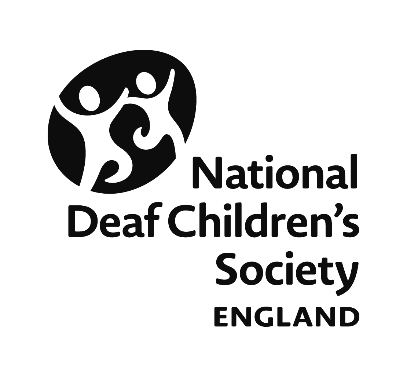 Supporting deaf young people through transition: Successful transitions to adulthood for deaf young people in EnglandChecklist template: Preparing for higher educationChecklistNotesActionsWill the young person visit a variety of HE providers?Does their choice of HE course match their aspirations?Have higher apprenticeships been considered?Will they give details of their disability and support requirements on their UCAS application?If not, do they understand the implications of telling HE providers at a later date?Will they have the opportunity to meet disability officers when visiting HE providers?Do they understand what support can be funded through Disabled Students’ Allowances (DSAs)?Do they know how to apply for DSAs?If they have an EHC plan will it be passed on to a DSA assessor and to their confirmed HE provider?